Formulaire patient/ représentant légal /mandataireJe demande la communication de la copie de mon dossier médical :Nom : 							Prénom :Nom de jeune fille :					Date de naissance :		/	/OUJe demande la communication de la copie du dossier médical de :Nom :							Prénom :Nom de jeune fille :					Date de naissance :		/	/Lien de parenté : En ma qualité de : □Personne en charge d’une mesure de tutelle ou d’habilitation familiale avec représentation		□ Représentant légal 	d’un mineur		 □ Mandataire Je choisis :De désigner, en qualité de destinataire des documents médicaux, le Docteur (Nom et adresse précise)De recevoir ces informations par envoi postal à mon domicile (merci de bien indiquer votre adresse au Verso de ce document).De recevoir ces informations par envoi par messagerie sécuriséeDe venir consulter mon dossier médical ou celui de mon enfant mineur ou celui du patient majeur dont je suis le tuteur légal sur place auprès du ou des service(s) hospitalier(s) concerné(s) et en présence, si souhaité, d’un médecin hospitalier (Le médecin de l’hôpital peut recommander, s’il le juge nécessaire, la présence d’un accompagnant médical de votre choix).Je sollicite : La copie des documents médicaux suivants : ……………………………………………………………………………La copie des éléments essentiels du dossier médicalRenseignements facilitant la recherche du dossier :Date (ou année) d’hospitalisation : 				               Services : Médecin hospitalier ayant assuré la prise en charge : Indiquez :Votre nom : 							Prénom : Adresse :Téléphone : Courriel : Fait à : 			LeJe certifie sur l’honneur l’exactitude des renseignements ci-dessus		SignaturePièces à joindre - Dans tous les cas, copie de votre carte d’identité- Pour les représentants légaux d’un mineur, d’une copie d’un document attestant de votre autorité parentale (livret de famille complet, extrait d’acte de naissance avec filiation, jugement, …),- Pour les représentant légaux d’un majeur sous tutelle/habilitation familiale avec représentation, d’une copie du jugement - Pour les mandataires, courrier du patient vous mandatant et copie recto verso de la pièce d’identité du mandataire et du mandant Documents à retourner à :1 - Pour les patients du site de Grenoble : Madame la Directrice Générale DOSSIERS MEDICAUX - C.H.U. de GRENOBLE ALPES - C.S. 10217 38043 GRENOBLE CEDEX 92 - Pour les patients du site de Voiron : Cellule communication du dossier médical – C.H.U. GRENOBLE ALPES- site de VOIRON – BP 208 – 38506 VOIRON CEDEX3 - Pour les patients relevant des deux sites, au choix du demandeur à l’adresse 1 ou 2  NB : s’agissant du site de Grenoble : si plusieurs services de soins sont concernés par votre demande de communication de dossier médical, vous recevrez autant de courriers qu’il y a de services concernés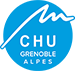 COMMUNICATION DOSSIER MEDICAL